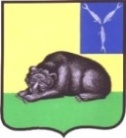                                          ГЛАВАМУНИЦИПАЛЬНОГО ОБРАЗОВАНИЯ ГОРОД ВОЛЬСКВОЛЬСКОГО МУНИЦИПАЛЬНОГО РАЙОНАСАРАТОВСКОЙ ОБЛАСТИ       П О С Т А Н О В Л Е Н  И Еот 11 января 2022 г.                № 1                              г.Вольск       О внесении изменений в постановление главы муниципального образования город Вольск от 23 декабря 2021 г. № 42 «О назначении и проведении публичных слушаний по  обсуждению проекта  решения Совета муниципального образования город Вольск «О внесении изменений в Устав муниципального образования город Вольск Вольского муниципального района Саратовской области»На основании ст. 29 Устава муниципального образования город Вольск ПОСТАНОВЛЯЮ:         1. Внести в постановление главы муниципального образования город Вольск от 23 декабря 2021 г. № 42 «О назначении и проведении публичных слушаний по обсуждению проекта решения Совета муниципального образования город Вольск «О внесении изменений в Устав муниципального образования город Вольск Вольского муниципального района Саратовской области» следующие изменения:1) В пункте 1 слова «на 14 января 2022 года в 10:00 часов.» заменить словами «на 20 января 2022 года в 11:30 часов.»;         2)  В абзаце 1 пункте 4 слова «до 12 января 2022 года (включительно)» заменить словами «до 18 января 2022 года (включительно)»;         3)  В абзаце  2  Приложения №2 к постановлению слова «14 января 2022 года в 10:00 часов» заменить словами «20 января 2022 года в 11:30 часов»; 4) В абзаце 5 Приложения №2 к постановлению слова «до 12 января 2022 года (включительно).» заменить словами «до 18 января 2022 года (включительно).».2. Контроль за исполнением данного постановления ославляю за собой. 3.Настоящее постановление вступает в силу с момента официального опубликования. Главамуниципального образованиягород Вольск						                          С.В.Фролова 